Jelentkezési lap Tisztelt Résztvevő! A 2013. évi LXXVII. törvény 15. §-a alapján a felnőttképzést folytató intézményeket meghatározott adatok nyilvántartására kötelezi. Az adatok statisztikai célra, illetve a felnőttképzési intézmény a fenti törvényben (2013. évi LXXVII. tv.) meghatározott adatszolgáltatási kötelezettségének teljesítése érdekében felhasználhatók és személyazonosításra alkalmatlan módon átadhatók. Hozzájárulás személyes adatok kezeléséhez. Az Ön által ebben a Jelentkezési lapban megadott adatokat az adatfeldolgozásban és adatkezelésben résztvevők bizalmasan, az Európa Parlament és Tanács 2016/679 számú rendeletének (a továbbiakban: Rendelet) rendelkezéseinek betartásával kezelik.  A képzés adatszolgáltatási száma:  ………………………………………………………A képzés neve:  	…………………………………………………………………………………………………………………………….Időpontja:  		…………………………………………………………………………………………………………………………….Helyszíne:  		………………………………………………………………………………………………………………….A jelentkező Neve: 						születési neve:  Anyja neve:  Születési hely és idő:  Adóazonosító jele: Állampolgársága: magyar Állandó lakcíme: Tartózkodási helye:  Legfelsőbb iskolai végzettsége:  Munkaerő-piaci státusza: alkalmazott, vállalkozó, munkanélküli, tanuló, nyugdíjas, munkaképtelen, GYES-en, GYED-en GYET-en van, háztartásbeli, egyéb inaktív 	         Elérhetősége (telefonszám, e-mail cím):  Felnőttképzési szolgáltatások (amennyiben igényli, kérjük jelölje!) előzetes tudásszint felmérése		képzési szükségletek felmérése és képzési tanácsadás  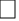 Kelt.: ….................................................							           ………………………………………………………..      a képzésre jelentkező aláírása 